公    示根据我校《学生奖助学金实施方案》，经过系部严格评审、学生处审核，报校长室审批，现将荣获2021-2022学年度奖学金的学生名单公示如下：对上述同学获奖学金有异议的，请于2022年12月4日12：00前以实名形式向学生处反映，联系电话：68241147。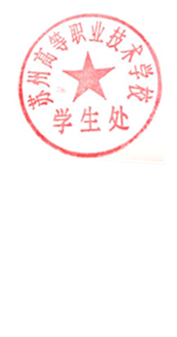 苏州高等职业技术学校2022年11月29日序号班级名称学生姓名申请等级备注118物联网应用技术班殷梦灿特等奖218物联网应用技术班卢茜瑶特等奖320计算机网络技术（2）班朱友和特等奖418计算机网络技术（1）班曹清宋特等奖518医疗设备应用技术班吴苏扬一等奖619电子信息工程技术（1）班张苏绣一等奖719医疗设备应用技术班汪陶诗怡一等奖820电子信息工程技术（1）班高轶庭一等奖920电子信息工程技术（1）班胡姝一等奖1020通信技术班武佳雯一等奖1120电子商务（1）班吴雯琦一等奖1219医疗设备应用技术班徐心悦 二等奖1319医疗设备应用技术班宋雨欣二等奖1419医疗设备应用技术班倪裳二等奖1521电子信息工程技术班曾文浩二等奖1618工业机器人技术（1）班杨梦菲二等奖1718工业机器人技术（1）班夏心怡二等奖1818工业机器人技术（2）班孙铖二等奖1918机电一体化技术（2）班朱雷雷二等奖2018机电一体化技术（3)班顾志刚二等奖2118数控技术（1）班马顾玮二等奖2218数控技术（1）班吴昱韬二等奖2318数控技术（2）班陆文雅二等奖2419工业机器人（1）班张树理二等奖2519机电一体化技术(1)班潘笑二等奖2619机电一体化技术(1)班沈晨悦二等奖2719机电一体化技术(1)班刘宇二等奖2820机电一体化技术（3）班金喆源二等奖2921机电一体化技术（2）班陈玉涵二等奖3021机电一体化技术（5+2）班李兰君二等奖3118软件技术班马震二等奖3218软件技术班潘若彤二等奖3318软件技术班王文苏二等奖3420软件技术班朱雨昕二等奖3520计算机网络技术（2）班李林二等奖3620计算机网络技术（2）班黄丹娜二等奖3720计算机网络技术（2）班叶嘉欣二等奖3819计算机网络技术（1）班陈佳琪二等奖3918计算机网络技术（2）班金永康二等奖4021软件技术班陈皓二等奖4120计算机应用（3+3）班余文熙二等奖4220计算机应用（3+3）班王苏婷二等奖4320计算机应用（3+3）班刘佳二等奖4420计算机网络技术（1）班蒋亦凡二等奖4520计算机网络技术（1）班周苏艳二等奖4620计算机网络技术（1）班戈馨烨二等奖4719服装与服设设计（1）班许心怡二等奖4819服装与服设设计（2）班蒋慧轩二等奖4919服装与服设设计（2）班刘容二等奖5019服装与服设设计（2）班茆苏航二等奖5120服装与服设设计（2）班吴逸飞二等奖5221服装与服设设计（2）班朱美洁二等奖5319电子商务（1）班詹妍二等奖5419电子商务（1）班颜梦婷二等奖5519国际商务（1）班庞瑾二等奖5619国际商务（2）班王瑜婷二等奖5720电子商务（1）班许若欣二等奖5820电子商务（1）班张艳二等奖5920电子商务（2）班杜舟雨二等奖6020电子商务（2）班孙田二等奖6120电子商务（2）班嵇瑶瑶二等奖6220国际商务（1）班杨紫晨二等奖6321会计事务（3+3）班毛郁心二等奖6421会计事务（3+3）班陈蕴熙二等奖6518数字媒体艺术设计（1）班李玥二等奖6618数字媒体艺术设计（1）班陆嘉宜二等奖6719数字媒体艺术设计（3）班石一诺二等奖6819数字媒体艺术设计（3）班徐蕾二等奖6919数字媒体艺术设计（3）班胡晓宇二等奖7021数字媒体艺术设计（2）班翁叶婷二等奖7121数字媒体艺术设计（3）班罗佳頔二等奖7221印刷数字图文技术班徐芳莹二等奖